ТЕРРИТОРИАЛЬНАЯ ИЗБИРАТЕЛЬНАЯ КОМИССИЯ
ГОРОДА УССУРИЙСКА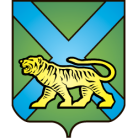 РЕШЕНИЕ г. УссурийскОб освобождении Т.С. Гужва  от обязанностей члена участковой избирательной комиссиис правом решающего голоса избирательного участка № 2826На основании сведений, полученных из Управления записи актов гражданского состояния администрации Уссурийского городского округа, о смерти Гужва Таисы Семеновны,  члена участковой избирательной комиссии с правом решающего голоса избирательного участка № 2826, в соответствии с пунктом «г» части  8 статьи 29 Федерального закона от 12 июня 2002 года   № 67-ФЗ «Об основных гарантиях избирательных прав и права на участие в референдуме граждан Российской Федерации», пунктом 4 части 8 статьи 32 Избирательного кодекса Приморского края территориальная избирательная комиссия города УссурийскаРЕШИЛА:1. Освободить от обязанностей члена участковой избирательной комиссии с правом решающего голоса избирательного участка № 2826 Гужва Таису Семеновну до истечения срока полномочий.  2. Направить данное решение в участковую избирательную комиссию избирательного участка № 2826. 3. Разместить настоящее решение на официальном сайте администрации Уссурийского городского округа в разделе «Территориальная избирательная комиссия города Уссурийска» в информационно-телекоммуникационной сети «Интернет».Председатель комиссии                                                                     О.М. МихайловаСекретарь комиссии			    			                   С.В. Хамайко05 марта 2018 года                       № 68/608